ПРОЕКТО порядке обеспечения доступа к информации и о перечне информации о деятельности органов местного самоуправления и подведомственных учреждений Порецкого муниципального округа Чувашской РеспубликиВ соответствии с Федеральным законом от 14.07.2022 № 270-ФЗ «О внесении изменений в Федеральный закон «Об обеспечении доступа к информации о деятельности государственных органов и органов местного самоуправления» и статью 10 Федерального закона «Об обеспечении доступа к информации о деятельности судов в Российской Федерации», администрация Порецкого муниципального округа п о с т а н о в л я е т: 1. Утвердить:Порядок обеспечения доступа к информации о деятельности органов местного самоуправления и подведомственных учреждений Порецкого муниципального округа Чувашской Республики (Приложение № 1).Перечень информации о деятельности органов местного самоуправления и подведомственных учреждений Порецкого муниципального округа Чувашской Республики, размещаемой в сети «Интернет» (Приложение № 2).2. Установить, что информация о деятельности органов местного самоуправления и подведомственных учреждений Порецкого муниципального округа Чувашской Республики может представляться в устной форме и в виде документированной информации, в том числе в виде электронного документа.3. Настоящее постановление вступает в силу со дня его официального опубликования в издании "Вестник Поречья" и подлежит размещению на официальном сайте Порецкого муниципального округа в информационно-телекоммуникационной сети "Интернет".Глава Порецкого муниципального округа                                                               Е.В. ЛебедевПриложение № 1
к постановлению администрации
Порецкого муниципального округа
№ ____ от _______2023Порядок
обеспечения доступа к информации о деятельности органов местного самоуправления и
подведомственных учреждений Порецкого муниципального округа
Чувашской Республики1. Общие положения1.1. Настоящий Порядок в пределах полномочий, отнесенных Федеральным законом от 09.02.2009 № 8-ФЗ «Об обеспечении доступа к информации о деятельности государственных органов и органов местного самоуправления» (далее – Федеральный закон № 8-ФЗ) к ведению органов местного самоуправления, определяет Порядок организации доступа к информации о деятельности органов местного самоуправления и подведомственных учреждений Порецкого муниципального округа Чувашской Республики (далее – органы местного самоуправления, органы местного самоуправления и подведомственные учреждения, подведомственные учреждения). 1.2. Информация о деятельности органов местного самоуправления предоставляется в формах, предусмотренных Федеральным законом № 8-ФЗ. Муниципальными правовыми актами администрации Порецкого муниципального округа может быть установлена конкретная форма предоставления информации об отдельных видах деятельности органов местного самоуправления и подведомственных учреждений. В случае, если форма предоставления информации о деятельности органов местного самоуправления и подведомственных учреждений не установлена, она может определяться запросом пользователя информацией. При невозможности предоставления указанной информации в запрашиваемой форме информация предоставляется в том виде, в каком она имеется в органах местного самоуправления и подведомственных учреждениях Порецкого муниципального округа Чувашской Республики.1.3. Обеспечение доступа к информации о деятельности органов местного самоуправления и подведомственных учреждений осуществляют должностные лица органа местного самоуправления и подведомственных учреждений соответственно в соответствии с их должностными обязанностями, определенными должностными инструкциями.1.4. При обеспечении доступа к информации о деятельности органов местного самоуправления и подведомственных учреждений должностные лица обязаны:1.4.1. Обеспечить достоверность предоставляемой информации.1.4.2. Обеспечить соблюдение сроков и порядка предоставления информации о деятельности органов местного самоуправления и подведомственных учреждений Порецкого муниципального округа Чувашской Республики.1.4.3. Соблюдать права граждан на неприкосновенность частной жизни, личную и семейную тайну, защиту их чести и деловой репутации, права организаций на защиту их деловой репутации.1.4.4. Изымать из предоставляемой информации сведения, относящиеся к информации ограниченного доступа.1.4.5. В случае предоставления информации, содержащей неточные сведения, безвозмездно по письменному заявлению пользователя информацией, которое должно быть мотивировано, устранить имеющиеся неточности.1.4.6. Ответ на запрос подлежит обязательной регистрации органом местного самоуправления и подведомственным учреждением.1.5. При обеспечении доступа к информации о деятельности органов местного самоуправления и подведомственных учреждений должностные лица имеют право:1.5.1. Уточнять содержание запроса в целях предоставления пользователю информацией необходимой информации.1.5.2. В ответе на запрос ограничиться указанием названия, даты выхода и номера средства массовой информации, в котором опубликована запрашиваемая информация, и (или) электронного адреса официального сайта, на котором размещена запрашиваемая информация.1.5.3. В случае, если запрашиваемая информация относится к информации ограниченного доступа, в ответе на запрос указываются вид, наименование, номер и дата принятия акта, в соответствии с которым доступ к этой информации ограничен. В случае, если часть запрашиваемой информации относится к информации ограниченного доступа, а остальная информация является общедоступной, должностное лицо обязано предоставить запрашиваемую информацию, за исключением информации ограниченного доступа.1.6. Возможность ознакомиться с информацией в помещении органа местного самоуправления и подведомственных учреждений предоставляется пользователю информацией в следующих случаях:1.6.1. Объем запрашиваемой информации превышает определенный Правительством Российской Федерации объем информации, предоставляемой на бесплатной основе, и у пользователя информацией отсутствует возможность оплатить расходы на изготовление копий запрашиваемых документов и (или) материалов, а также расходы, связанные с их пересылкой по почте.1.6.2. Отсутствует возможность изготовлений копий запрашиваемых документов и (или) материалов, либо пользователю информацией требуется ознакомиться с их оригиналами.1.7. О месте, дате и времени ознакомления с информацией пользователь информацией уведомляется письменно на почтовый адрес, адрес электронной почты или номер факса, указанный в запросе для направления ответа на него.1.8. Прием, регистрация и передача исполнителям запросов, составленных в письменной форме и поступивших по сети «Интернет», осуществляются в соответствии с инструкцией по делопроизводству органа местного самоуправления и подведомственных учреждений.Регистрация и рассмотрение запросов осуществляются в порядке и с соблюдением сроков, установленных Федеральным законом № 8-ФЗ.В соответствии со статьей 40 Закона Российской Федерации от 27.12.1991 № 2124-1 «О средствах массовой информации», информация по запросам средств массовой информации предоставляется в семидневный срок. Уведомление об отказе в предоставлении информации вручается представителю редакции в трехдневный срок со дня получения письменного запроса информации. Отсрочка в предоставлении запрашиваемой информации допустима, если требуемые сведения не могут быть представлены в семидневный срок. Уведомление об отсрочке вручается представителю редакции в трехдневный срок со дня получения письменного запроса информации. Запросы, составленные на иностранном языке, не рассматриваются.Орган местного самоуправления и подведомственные учреждения не представляют информацию о деятельности при наличии оснований, предусмотренных статьей 20 Федерального закона от 9 февраля 2009 года № 8-ФЗ.2. Обеспечение доступа к информации о деятельности органов местного самоуправления, размещаемой в сети «Интернет»2.1. Информация о деятельности органов местного самоуправления и подведомственных учреждений, предусмотренная Положением, размещается в сети «Интернет» на официальном сайте органов местного самоуправления и подведомственных учреждений соответственно (далее - сайт).2.2. На сайте могут размещаться интерактивные сервисы (обсуждения, опросы, формы для направления обращений граждан, информации и запросов, поисковые и другие сервисы), ссылки на иные сайты.2.3. На сайте запрещается размещение экстремистских материалов, сведений, составляющих государственную или иную охраняемую законом тайну, другой информации ограниченного доступа, предвыборной агитации и агитации по вопросам референдума, информации, нарушающей законодательство об интеллектуальной собственности и о персональных данных, вредоносных программ.2.4. Доступ к информации, размещаемой на сайте, предоставляется на бесплатной основе.2.5. Размещение, редактирование и удаление информации на сайте осуществляется должностным лицом, определяемым руководителем соответствующего органа местного самоуправления, руководителем соответствующего подведомственного учреждения.Другие должностные лица местного самоуправления и подведомственных учреждений предоставляют ему информацию для размещения на сайте исходя из их должностных обязанностей, установленных должностными инструкциями.2.6. Информация на сайте размещается не позднее чем через семь календарных дней со дня создания информации органом местного самоуправления, подведомственным учреждением или поступления информации (в том числе подписания муниципального правового акта, подписания или утверждения иного документа, присвоения или изменения почтового адреса, адреса электронной почты или номера телефона, проведения мероприятия). Должностное лицо, уполномоченное на размещение, редактирование и удаление информации на сайте, не реже одного раза в месяц осуществляет проверку необходимости обновления информации, размещенной на сайте, и при необходимости обновляет ее.2.7. К технологическим, программным и лингвистическим средствам обеспечения пользования сайтом предъявляются следующие требования:2.7.1. Технологические и программные средства обеспечения пользования сайтом должны обеспечивать доступ пользователей для ознакомления с информацией, размещенной на сайте, на основе общедоступного программного обеспечения.2.7.2. Для просмотра сайта не должна предусматриваться установка на компьютере пользователей специально созданных с этой целью технологических и программных средств.2.7.3. Пользователю должна предоставляться наглядная информация о структуре сайта.2.7.4. Технологические и программные средства ведения сайта должны обеспечивать круглосуточный доступ сайта и защиту информации от уничтожения, модификации и блокирования доступа к ней, а также от иных неправомерных действий в отношении такой информации.2.7.5. Информация на сайте должна размещаться на русском языке.Допускается использование букв латинского алфавита в электронных адресах и именах собственных на иностранных языках.Приложение № 2к постановлению администрацииПорецкого муниципального округа№ ____ от _______2023Перечень информации о деятельности органов местного самоуправления и подведомственных учреждений Порецкого муниципального округа Чувашской Республики, размещаемой в сети «Интернет»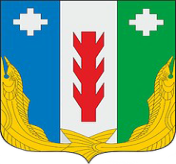 Администрация Порецкого муниципального округа Чувашской РеспубликиПОСТАНОВЛЕНИЕ______2023 № ___с. Порецкое       Чăваш РеспубликинПăрачкав муниципалитет округӗн администрацийĕЙЫШĂНУ______2023 № ___Пăрачкав сали№ п/пИнформацияПериодичность размещения и обновления1231.Общая информация об органах местного самоуправления, в том числе:Общая информация об органах местного самоуправления, в том числе:1.1.Наименование и структура органа местного самоуправления, почтовый адрес, адрес электронной почты, номера телефонов справочных служб органа местного самоуправления.Поддерживается в актуальном состоянии1.2.Сведения о полномочиях органа местного самоуправления, задачах и функциях структурных подразделений указанного органа, а также перечень законов и иных нормативных правовых актов, определяющих эти полномочия, задачи и функции.Поддерживается в актуальном состоянии1.3.Перечень подведомственных организаций, сведения об их задачах и функциях, а также почтовые адреса, адреса электронной почты (при наличии), номера телефонов справочных служб подведомственных организаций.Поддерживается в актуальном состоянии1.4.Сведения о руководителях органа местного самоуправления, его структурных подразделений, руководителях подведомственных организаций (фамилии, имена, отчества, а также при согласии указанных лиц иные сведения о них).Поддерживается в актуальном состоянии1.5.Сведения о средствах массовой информации, учрежденных органом местного самоуправления.Поддерживается в актуальном состоянии2.Информация о нормотворческой деятельности органа местного самоуправления, в том числе:Информация о нормотворческой деятельности органа местного самоуправления, в том числе:2.1.Муниципальные правовые акты, изданные органом местного самоуправления, включая сведения о внесении в них изменений, признании их утратившими силу, признании их судом недействующими.При издании, внесении изменений, признании утратившим силу или недействующим2.2.Тексты проектов муниципальных правовых актов, внесенных в представительный орган местного самоуправления.При внесении для рассмотрения2.3.Информация о размещении заказов на поставки товаров, выполнение работ, оказание услуг для государственных и муниципальных нужд в соответствии с законодательством Российской Федерации о размещении заказов на поставки товаров, выполнение работ, оказание услуг для государственных и муниципальных нужд. (ссылка на официальный сайт Российской Федерации для размещения информации о размещении заказов www.zakupki.gov.ru )В соответствии с нормами установленным Федеральным законом от 21.07.2005 года № 94-ФЗ2.4.Административные регламенты, стандарты государственных и муниципальных услуг.По мере утверждения2.5.Установленные формы обращений, заявлений и иных документов, принимаемых органом местного самоуправления к рассмотрению в соответствии с законами и иными нормативными правовыми актами, муниципальными правовыми актами.По мере необходимости2.6.Порядок обжалования муниципальных правовых актов.По мере необходимости3.Информация об участии органа местного самоуправления в целевых и иных программах, а также о мероприятиях, проводимых органом местного самоуправления, в том числе сведения об официальных визитах и о рабочих поездках руководителей и официальных делегаций органа местного самоуправления.По мере необходимости4.Информация о состоянии защиты населения и территорий от чрезвычайных ситуаций и принятых мерах по обеспечению их безопасности, о прогнозируемых и возникших чрезвычайных ситуациях, о приемах и способах защиты населения от них, а также иная информация, подлежащая доведению органом местного самоуправления до сведения граждан и организаций в соответствии с федеральными законами, законами области.По мере необходимости5.Информация о результатах проверок:Информация о результатах проверок:5.1.Проведенных в органе местного самоуправления.По мере проведения5.2.Проведенных в подведомственных организациях.По мере проведения6.Тексты официальных выступлений и заявлений руководителя и заместителей руководителя органа местного самоуправления.По мере необходимости7.Статистическая информация о деятельности органа местного самоуправления, в том числе:Статистическая информация о деятельности органа местного самоуправления, в том числе:7.1.Статистические данные и показатели, характеризующие состояние и динамику развития экономической, социальной и иных сфер жизнедеятельности, регулирование которых отнесено к полномочиям органа местного самоуправления.Раз в полугодие7.2.Сведения об использовании органом местного самоуправления, подведомственными организациями выделяемых бюджетных средствЕжеквартально8.Информация о кадровом обеспечении органа местного самоуправления, в том числе:Информация о кадровом обеспечении органа местного самоуправления, в том числе:8.1.Порядок поступления граждан на муниципальную службу.По мере необходимости8.2.Сведения о вакантных должностях муниципальной службы, имеющихся в органе местного самоуправления.При объявлении вакансий8.3.Квалификационные требования к кандидатам на замещение вакантных должностей муниципальной службы.При объявлении вакансий8.4.Условия и результаты конкурсов на замещение вакантных должностей муниципальной службыПри проведении конкурсов8.5.Номера телефонов, по которым можно получить информацию по вопросу замещения вакантных должностей в органе местного самоуправления.По мере необходимости9.Информация о работе органа местного самоуправления с обращениями граждан (физических лиц), организаций (юридических лиц), общественных объединений, государственных органов, органов местного самоуправления, в том числе:Информация о работе органа местного самоуправления с обращениями граждан (физических лиц), организаций (юридических лиц), общественных объединений, государственных органов, органов местного самоуправления, в том числе:9.1.Порядок и время приема граждан (физических лиц), в том числе представителей организаций (юридических лиц), общественных объединений, государственных органов, органов местного самоуправления, порядок рассмотрения их обращений с указанием актов, регулирующих эту деятельность.По мере необходимости9.2.Фамилия, имя и отчество руководителя подразделения или иного должностного лица, к полномочиям которых отнесены организация приема лиц, указанных в подпункте "9.1." настоящего перечня, обеспечение рассмотрения их обращений, а также номер телефона, по которому можно получить информацию справочного характера.По мере необходимости9.3.Обзоры обращений лиц, указанных в подпункте "9.1." настоящего перечня, а также обобщенную информацию о результатах рассмотрения этих обращений и принятых мерах.Ежеквартально10Органы местного самоуправления наряду с информацией, указанной в ч. 1 настоящего перечня и относящейся к их деятельности, могут размещать в сети Интернет иную информацию о своей деятельности с учетом требований Федерального закона от 9 февраля 2009 года № 8-ФЗ. По мере необходимости11Информация о кадровом обеспечении органа местного самоуправления, указанная в пункте 8 настоящего Перечня, размещается также на официальном сайте федеральной государственной информационной системы в области государственной службы в сети «Интернет», в порядке, определяемом Постановлением Правительства Российской Федерации.По мере необходимости12.Информация о работе по созданию условий для обеспечения жителей муниципального образования услугами торговли, в том числе:Информация о работе по созданию условий для обеспечения жителей муниципального образования услугами торговли, в том числе:12.1.Схема размещения нестационарных торговых объектов и вносимые в нее измененияПри утверждении, внесении изменений12.2.информацию о плане мероприятий по организации ярмарки и продажи товаров на нейПри утверждении